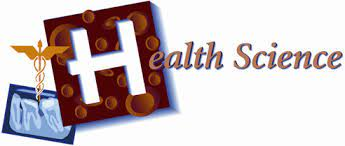 GNHS Specific InformationCareer ClusterWe encourage you to take at least one dual credit course in your schedule next year.After Completing GNHS offerings- TECH Campus has Additional Dual Credit Courses to assist in maximizing your education funds.Certified Nursing Assistant- NUR 110 - Nurse AssistingBiomedical ScienceBIO SCI 1943 - Introduction to Human Anatomy and Physiology IBIO SCI 1953 - Introduction to Human Anatomy and Physiology IIEmergency Medical Services- EMT 111 - Emergency Medical TechnicianMedical Assisting	HIT 111 - Medical TerminologyMOA 112 - Basic Medical Office and Billing ProceduresMOA 111 - Introduction to Medical Assisting (Articulated)	Career Related Clubs and ActivitiesOverviewThere are many challenging educational and training opportunities within the high-skilled world of Health Science. There are five pathways - Therapeutic Services, Diagnostic Services, Health Informatics, Support Services, and Biotechnology Research and Development.  Learners need a solid background in math, science, communications, and technical skills. Education and training can be obtained in high schools, technical colleges/institutes and universities.This Health Science Career Cluster orients students to careers that promote health, wellness, and diagnosis as well as treat injuries and diseases. Some of the careers involve working directly with people, while others involve research into diseases or collecting and formatting data and information. Work locations are varied and may be in hospitals, medical or dental offices or laboratories, cruise ships, medivac units, sports arenas, space centers, or within the community.Employment OutlookEmployment of healthcare occupations is projected to grow 19 percent through 2024, much faster than the average for all occupations. This growth is expected due to an aging population and because federal health insurance reform should increase the number of individuals who have access to health insurance. The median annual wage for healthcare practitioners and technical occupations (such as registered nurses, physicians and surgeons, and dental hygienists) is $61,710, which is higher than the median annual wage for all occupations in the economy of $35,540. However, healthcare support occupations (such as home health aides, occupational therapy assistants, and medical transcriptionists) has a median annual wage of $26,440, lower than the median annual wage for all occupations in the economy. Home health aides are predicted to grow by 38 percent, medical assistants will grow by 23 percent, and physician assistants will grow by 30 percent. The continued growth in both the aging and general population, as well as an increase in several chronic diseases, such as diabetes, will drive the need for more healthcare jobs.Related Occupations, Majors and Plan of StudyFor much more detailed information on occupations, majors and plan of study, log in to Naviance, click the ‘Careers’ tab, then ‘Explore Clusters and Pathways’, then choose your cluster!  It is very interactive - you are able to work within a cluster and explore pathways, occupations within that pathway, as well as wages, related majors and SO MUCH MORE.For GNHS Graduation Requirements, please click HERE.PATHWAY COURSESELECTIVE COURSESGraduation Requirements World LanguagesHuman Anatomy and PhysiologyAP StatisticsCareer Education and Work ExperienceAdv Math Decision MakingFuture Healthcare ProfessionalsScience OlympiadAthletics or Music Related ActivitiesPsychology ClubSkillUSA- Tech CampusNational Technical Honor Society